SETTING UP THE TRANSACTION LIST IN WORKSIn Works, go to Reports > Create.Make the following selections in the Create Report screen:Category:  SpendTemplate: Billing StatementSelected:   Columns highlighted in the “Selected” column of Screenshot 1.Filter:  	Transaction Type (select the types shown) and Post DatePost Date:  Dates to be included in the report.Formats:  Excel, PDF, Delimited.  Full Details under each section.Save Template to Library: SelectedTemplate Name:  Choose a meaningful name (e.g. Transaction List)Template Description:  List of TransactionsJob Name: Will default to report name. You can edit this when you run it.Click Submit.	SCREENSHOT 1: 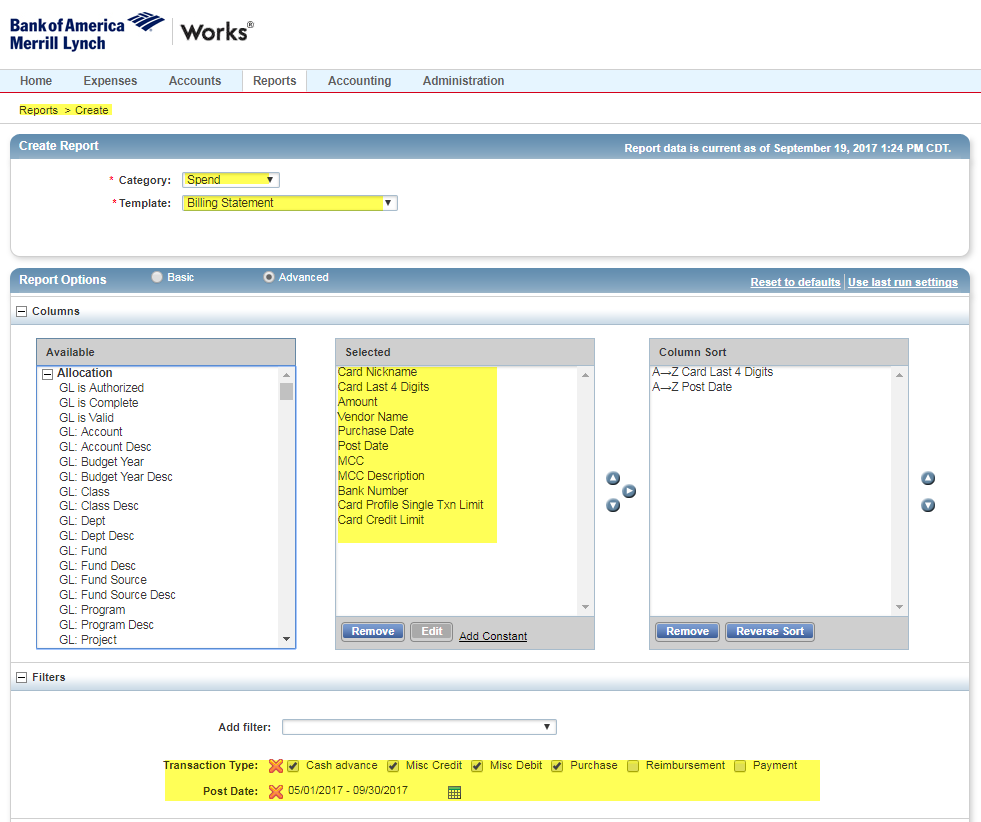 SCREENSHOT 2: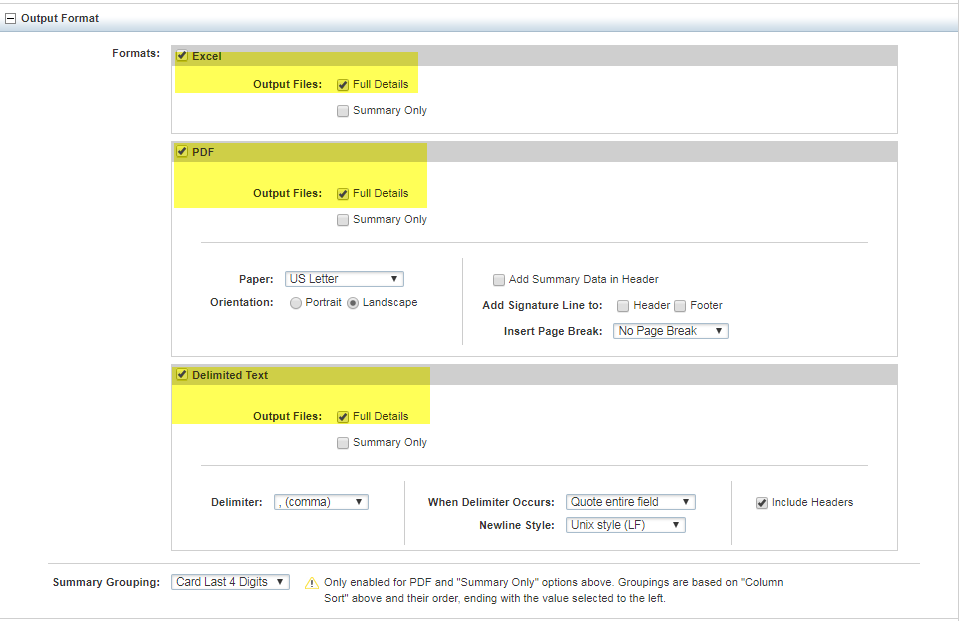 SCREENSHOT 3: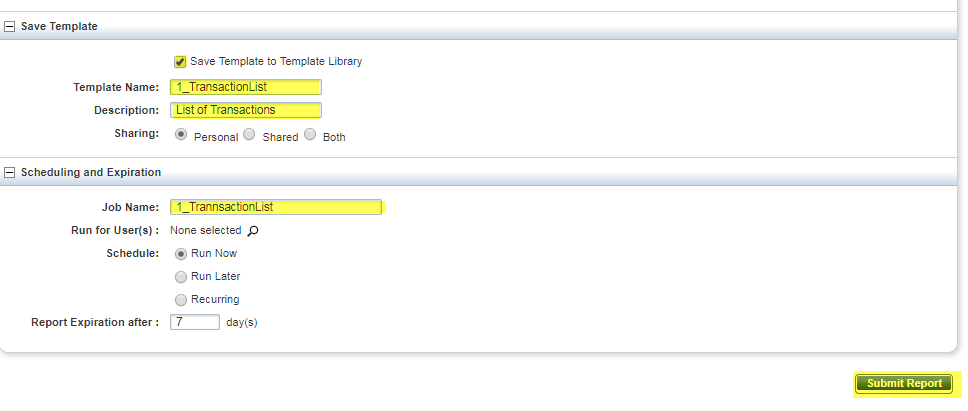 